	Genève, le 7 septembre 2016 Madame, Monsieur,J'ai l'honneur de vous informer que l'UIT organise un atelier sur les services financiers numériques et l'inclusion financière qui se tiendra au siège de l'UIT, à Genève, le 6 décembre 2016.L'atelier s'ouvrira à 9 h 30. L'enregistrement des participants débutera à 8 h 30 à l'entrée Montbrillant. Les précisions relatives aux salles de réunion seront affichées sur les écrans placés aux entrées du siège de l'UIT.A toutes fins utiles, nous vous informons que cet atelier sera suivi par la septième réunion du Groupe spécialisé sur les services financiers numériques (FG DFS), qui aura lieu du 7 au 9 décembre 2016 au même endroit. Pour des renseignements détaillés, veuillez consulter le site web du Groupe FG DFS à l'adresse suivante: http://www.itu.int/en/ITU-T/focusgroups/dfs/Pages/default.aspx.2	L'atelier se déroulera en anglais seulement.3	La participation est ouverte aux Etats Membres, aux Membres de Secteur, aux Associés de l'UIT, aux établissements universitaires participant aux travaux de l'UIT ainsi qu'à toute personne issue d'un pays Membre de l'UIT qui souhaite contribuer aux travaux. Il peut s'agir de personnes qui sont aussi membres d'organisations internationales, régionales ou nationales. La participation à l'atelier est gratuite et certains fonds seront accordés pour des experts. Ces fonds ne seront accordés qu'aux participants qui prendront part soit à la fois à l'atelier et à la réunion du Groupe spécialisé sur les services financiers numériques, soit uniquement à la réunion du Groupe spécialisé sur les services financiers numériques. Les participants qui auraient besoin d'un financement sont priés de remplir le formulaire reproduit dans l'Annexe 2 et de le renvoyer au plus tard le 17 octobre 2016, à l'adresse: tsbfgdfs@itu.int.4	Les objectifs de l'atelier sont les suivants:•	examiner les dernières évolutions des marchés et de la réglementation ayant une incidence sur le secteur des services financiers numériques;•	offrir un cadre pour l'échange des conclusions du Groupe spécialisé et pour les discussions relatives aux résultats des produits élaborés par le Groupe spécialisé;•	faciliter le dialogue entre les organismes de régulation des services financiers et des télécommunications, afin d'examiner les nouvelles questions qui se font jour et les bonnes pratiques à intégrer dans les cadres politique et réglementaire concernant l'inclusion financière; •	identifier les mesures collectives à prendre et la marche à suivre pour faire progresser les travaux au sein d'instances autres que le Groupe spécialisé sur les services financiers numériques.Les résultats de l'atelier seront présentés à la réunion du Groupe spécialisé sur les services financiers numériques qui se tiendra du 7 au 9 décembre 2016.5	Cet atelier s'adresse aux Etats Membres de l'UIT, aux régulateurs des TIC, aux régulateurs des services financiers, aux décideurs, aux opérateurs de réseaux mobiles, aux banques, aux fournisseurs de services financiers, aux fournisseurs de plates-formes de services financiers sur mobile, aux organisations internationales, aux organisations non gouvernementales s'occupant d'inclusion financière et aux établissements universitaires.6	Un projet de programme donnant des informations sur l'atelier sera mis à disposition sur le site web de l'UIT-T à l'adresse suivante: http://www.itu.int/en/ITU-T/Workshops-and-Seminars/ifds/Pages/201612.aspx.7	Des équipements de réseau local sans fil sont à la disposition des délégués dans les principaux espaces de conférence de l'UIT et dans le bâtiment du CICG (Centre international de conférences de Genève). Vous trouverez de plus amples renseignements sur le site web de l'UIT-T (http://www.itu.int/ITU-T/edh/faqs-support.html).8	A toutes fins utiles, vous trouverez un formulaire de confirmation de réservation d'hôtel dans l'Annexe 1 (voir http://www.itu.int/net4/travel/hotels.aspx?lang=en&stars=&type=&ctry pour la liste des hôtels).9	Afin de permettre au TSB de prendre les dispositions nécessaires concernant l'organisation de cet atelier, je vous saurais gré de bien vouloir vous inscrire au moyen du formulaire en ligne à l'adresse: http://itu.int/reg/tmisc/3000917, dès que possible et au plus tard le 27 novembre 2016. Veuillez noter que la préinscription des participants aux ateliers se fait exclusivement en ligne. 10	Nous vous rappelons que, pour les ressortissants de certains pays, l'entrée et le séjour, quelle qu'en soit la durée, sur le territoire de la Suisse sont soumis à l'obtention d'un visa. Ce visa doit être demandé au moins six (6) semaines avant la date de début de l'atelier et obtenu auprès de la représentation de la Suisse (ambassade ou consulat) dans votre pays ou, à défaut, dans le pays le plus proche de votre pays de départ.En cas de problème pour des Etats Membres, des Membres de Secteur et des Associés de l'UIT ou des établissements universitaires participant aux travaux de l'UIT, et sur demande officielle de leur part au TSB, l'Union peut intervenir auprès des autorités suisses compétentes pour faciliter l'émission du visa, mais uniquement pendant la période de six semaines susmentionnée, c'est-à-dire au plus tard le 26 octobre 2016. Cette demande doit être formulée par l'administration ou l'entité que vous représentez. Elle doit préciser le nom et les fonctions, la date de naissance, le numéro ainsi que la date de délivrance et d'expiration du passeport de la (des) personne(s) pour laquelle (lesquelles) le (les) visa(s) est (sont) demandé(s), et être accompagnée d'une copie de la notification de confirmation d'inscription approuvée pour l'atelier en question de l'UIT-T. Elle doit être envoyée au TSB, avec la mention "demande de visa", par télécopie (N°: +41 22 730 5853) ou par courrier électronique (tsbreg@itu.int) et avec l'adresse: tsbfgdfs@itu.int en copie. Veuillez également noter que l'UIT peut prêter assistance uniquement aux représentants des Etats Membres de l'UIT, des Membres de Secteur de l'UIT, des Associés de l'UIT ou des établissements universitaires participant aux travaux de l'UIT.Veuillez agréer, Madame, Monsieur, l'assurance de ma considération distinguée.Chaesub Lee
Directeur du Bureau de la normalisation
des télécommunicationsAnnexes: 2ANNEX 1
(to TSB Circular 241) TELECOMMUNICATION STANDARDIZATION SECTORWorkshop on Digital Financial Services and Financial Inclusion________________________  from  ___________  to  ___________  in GenevaConfirmation of the reservation made on (date)  ___________with (hotel)  ________________________________________at the ITU preferential tariff____________  single/double room(s)arriving on (date)  ___________  at (time)  ___________  departing on (date)  ___________GENEVA TRANSPORT CARD: Hotels and residences in the canton of Geneva now provide a free "Geneva Transport Card" valid for the duration of the stay. This card will give you free access to Geneva public transport, including buses, trams, boats and trains as far as Versoix and the airport. Family name:	____________________________________________________________First name:		____________________________________________________________Address:	______________________________	Tel:	__________________________________________________________________	Fax:	__________________________________________________________________	E-mail:	____________________________Credit card to guarantee this reservation:  AX/VISA/DINERS/EC (or other) ______________No.:  __________________________________	Valid until:	______________________Date:  _________________________________	Signature:	______________________ANNEX 2 
(to TSB Circular 241)______________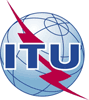 Union internationale des télécommunicationsBureau de la Normalisation des TélécommunicationsUnion internationale des télécommunicationsBureau de la Normalisation des Télécommunications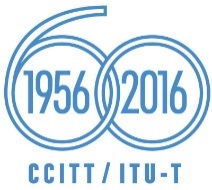 Réf.:Contact:
Tél.:
Fax:
E-mail:Circulaire TSB 241TSB Workshops/VMVijay Mauree+41 22 730 5591 
+41 22 730 5853
tsbsworkshops@itu.int-	Aux administrations des Etats Membres de l'Union;-	Aux Membres du Secteur UIT-T;-	Aux Associés de l'UIT-T;-	Aux établissements universitaires participant aux travaux de l'UITCopie:-	Aux Présidents et Vice-Présidents des Commissions d'études de l'UIT-T;-	Au Directeur du Bureau de développement 
des télécommunications;-	Au Directeur du Bureau des radiocommunicationsObjet:Atelier sur les services financiers numériques et l'inclusion financière
Genève, Suisse, 6 décembre 2016This confirmation form should be sent directly to the hotel of your choice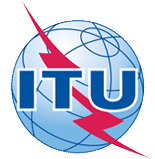 INTERNATIONAL TELECOMMUNICATION UNIONITU-T Focus Group Digital Financial Services MeetingGeneva, Switzerland, 7-9 December 2016ITU-T Focus Group Digital Financial Services MeetingGeneva, Switzerland, 7-9 December 2016ITU-T Focus Group Digital Financial Services MeetingGeneva, Switzerland, 7-9 December 2016ITU-T Focus Group Digital Financial Services MeetingGeneva, Switzerland, 7-9 December 2016Please return to:Please return to:ITU FG DFSGeneva (Switzerland)E-mail: 	tsbfgdfs@itu.int Tel:	+41 22 730 5227Fax:	+41 22 730 5778E-mail: 	tsbfgdfs@itu.int Tel:	+41 22 730 5227Fax:	+41 22 730 5778E-mail: 	tsbfgdfs@itu.int Tel:	+41 22 730 5227Fax:	+41 22 730 5778Request for funding to be submitted before 17 October 2016Request for funding to be submitted before 17 October 2016Request for funding to be submitted before 17 October 2016Request for funding to be submitted before 17 October 2016Request for funding to be submitted before 17 October 2016Request for funding to be submitted before 17 October 2016Registration Confirmation ID No: ……………………………………………………………………………
(Note:  It is imperative for fellowship holders to pre-register via the online registration form at: http://itu.int/reg/tmisc/3000917)Country: ______________________________________________________________________________________________Name of the Administration/Organization/Company:______________________________________________Mr / Ms _______________________________ (family name) 	________________________________ (given name)Job Title: _____________________________________________________________________________________________Registration Confirmation ID No: ……………………………………………………………………………
(Note:  It is imperative for fellowship holders to pre-register via the online registration form at: http://itu.int/reg/tmisc/3000917)Country: ______________________________________________________________________________________________Name of the Administration/Organization/Company:______________________________________________Mr / Ms _______________________________ (family name) 	________________________________ (given name)Job Title: _____________________________________________________________________________________________Registration Confirmation ID No: ……………………………………………………………………………
(Note:  It is imperative for fellowship holders to pre-register via the online registration form at: http://itu.int/reg/tmisc/3000917)Country: ______________________________________________________________________________________________Name of the Administration/Organization/Company:______________________________________________Mr / Ms _______________________________ (family name) 	________________________________ (given name)Job Title: _____________________________________________________________________________________________Registration Confirmation ID No: ……………………………………………………………………………
(Note:  It is imperative for fellowship holders to pre-register via the online registration form at: http://itu.int/reg/tmisc/3000917)Country: ______________________________________________________________________________________________Name of the Administration/Organization/Company:______________________________________________Mr / Ms _______________________________ (family name) 	________________________________ (given name)Job Title: _____________________________________________________________________________________________Registration Confirmation ID No: ……………………………………………………………………………
(Note:  It is imperative for fellowship holders to pre-register via the online registration form at: http://itu.int/reg/tmisc/3000917)Country: ______________________________________________________________________________________________Name of the Administration/Organization/Company:______________________________________________Mr / Ms _______________________________ (family name) 	________________________________ (given name)Job Title: _____________________________________________________________________________________________Registration Confirmation ID No: ……………………………………………………………………………
(Note:  It is imperative for fellowship holders to pre-register via the online registration form at: http://itu.int/reg/tmisc/3000917)Country: ______________________________________________________________________________________________Name of the Administration/Organization/Company:______________________________________________Mr / Ms _______________________________ (family name) 	________________________________ (given name)Job Title: _____________________________________________________________________________________________Address: 	_____________________________________________________________________________________________Tel.: _________________________ Fax:	 _________________________ E-mail: ___________________________________
Date of your arrival:______________________ Date of your departure:____________________City of departure: _______________________________________________________________PASSPORT INFORMATION:Date of birth: ________________________________________________________________________________________Nationality: ______________________________  Passport number:  _______________________________________Date of issue: ______________ In (place): _________________________ Valid until (date): __________________Address: 	_____________________________________________________________________________________________Tel.: _________________________ Fax:	 _________________________ E-mail: ___________________________________
Date of your arrival:______________________ Date of your departure:____________________City of departure: _______________________________________________________________PASSPORT INFORMATION:Date of birth: ________________________________________________________________________________________Nationality: ______________________________  Passport number:  _______________________________________Date of issue: ______________ In (place): _________________________ Valid until (date): __________________Address: 	_____________________________________________________________________________________________Tel.: _________________________ Fax:	 _________________________ E-mail: ___________________________________
Date of your arrival:______________________ Date of your departure:____________________City of departure: _______________________________________________________________PASSPORT INFORMATION:Date of birth: ________________________________________________________________________________________Nationality: ______________________________  Passport number:  _______________________________________Date of issue: ______________ In (place): _________________________ Valid until (date): __________________Address: 	_____________________________________________________________________________________________Tel.: _________________________ Fax:	 _________________________ E-mail: ___________________________________
Date of your arrival:______________________ Date of your departure:____________________City of departure: _______________________________________________________________PASSPORT INFORMATION:Date of birth: ________________________________________________________________________________________Nationality: ______________________________  Passport number:  _______________________________________Date of issue: ______________ In (place): _________________________ Valid until (date): __________________Address: 	_____________________________________________________________________________________________Tel.: _________________________ Fax:	 _________________________ E-mail: ___________________________________
Date of your arrival:______________________ Date of your departure:____________________City of departure: _______________________________________________________________PASSPORT INFORMATION:Date of birth: ________________________________________________________________________________________Nationality: ______________________________  Passport number:  _______________________________________Date of issue: ______________ In (place): _________________________ Valid until (date): __________________Address: 	_____________________________________________________________________________________________Tel.: _________________________ Fax:	 _________________________ E-mail: ___________________________________
Date of your arrival:______________________ Date of your departure:____________________City of departure: _______________________________________________________________PASSPORT INFORMATION:Date of birth: ________________________________________________________________________________________Nationality: ______________________________  Passport number:  _______________________________________Date of issue: ______________ In (place): _________________________ Valid until (date): __________________I will attend:[  ] Only Focus Group DFS Meeting from 7 – 9 December 2016[  ] Both Workshop on Digital Financial Services and Financial Inclusion on 6 December 2016 and
      Focus Group DFS Meeting from 7 – 9 December 2016Please state your competence and experience in digital financial services and financial inclusion:______________________________________________________________________________
______________________________________________________________________________Proposed title of presentation/contribution (optional): __________________________________
Abstract of presentation/contribution:_______________________________________________
_______________________________________________________________________________I will attend:[  ] Only Focus Group DFS Meeting from 7 – 9 December 2016[  ] Both Workshop on Digital Financial Services and Financial Inclusion on 6 December 2016 and
      Focus Group DFS Meeting from 7 – 9 December 2016Please state your competence and experience in digital financial services and financial inclusion:______________________________________________________________________________
______________________________________________________________________________Proposed title of presentation/contribution (optional): __________________________________
Abstract of presentation/contribution:_______________________________________________
_______________________________________________________________________________I will attend:[  ] Only Focus Group DFS Meeting from 7 – 9 December 2016[  ] Both Workshop on Digital Financial Services and Financial Inclusion on 6 December 2016 and
      Focus Group DFS Meeting from 7 – 9 December 2016Please state your competence and experience in digital financial services and financial inclusion:______________________________________________________________________________
______________________________________________________________________________Proposed title of presentation/contribution (optional): __________________________________
Abstract of presentation/contribution:_______________________________________________
_______________________________________________________________________________I will attend:[  ] Only Focus Group DFS Meeting from 7 – 9 December 2016[  ] Both Workshop on Digital Financial Services and Financial Inclusion on 6 December 2016 and
      Focus Group DFS Meeting from 7 – 9 December 2016Please state your competence and experience in digital financial services and financial inclusion:______________________________________________________________________________
______________________________________________________________________________Proposed title of presentation/contribution (optional): __________________________________
Abstract of presentation/contribution:_______________________________________________
_______________________________________________________________________________I will attend:[  ] Only Focus Group DFS Meeting from 7 – 9 December 2016[  ] Both Workshop on Digital Financial Services and Financial Inclusion on 6 December 2016 and
      Focus Group DFS Meeting from 7 – 9 December 2016Please state your competence and experience in digital financial services and financial inclusion:______________________________________________________________________________
______________________________________________________________________________Proposed title of presentation/contribution (optional): __________________________________
Abstract of presentation/contribution:_______________________________________________
_______________________________________________________________________________I will attend:[  ] Only Focus Group DFS Meeting from 7 – 9 December 2016[  ] Both Workshop on Digital Financial Services and Financial Inclusion on 6 December 2016 and
      Focus Group DFS Meeting from 7 – 9 December 2016Please state your competence and experience in digital financial services and financial inclusion:______________________________________________________________________________
______________________________________________________________________________Proposed title of presentation/contribution (optional): __________________________________
Abstract of presentation/contribution:_______________________________________________
_______________________________________________________________________________Signature of fellowship candidate:Signature of fellowship candidate:Signature of fellowship candidate:Signature of fellowship candidate:Date:Date: